ЗвітЗа результатами анкетування щодо оцінювання якості курсового проектуванняФакультет - "Економіки і управління"Спеціальність - "Економіка"Освітньо-професійна програма - "HR-інжиніринг у бізнес-економіці"Освітній ступінь -  "Бакалавр"Курсова робота з дисципліни "Економіка праці і соціально-трудові відносини"Курс  -  3Семестр осіннійЗагальна чисельність респондентів - 26 осіб1 За яким освітнім ступенем Ви навчаєтеся?Бакалавр – 100%.2 Тип Вашої роботи:курсова робота (КР) – 100%.3 Вид роботи:розрахунково-графічна – 46,2%;комплексна – 15,4%;науково-дослідна – 23,1%;творча – 11,5%.4 Практична орієнтація КР:виконана в межах навчальноїдисципліни – 80%;виконана в межах дослідженькафедри – 20%;5 Самостійність вибору теми КР:обрав/ла самостійно із запропонованого кафедрою переліку – 42,3%;обрав/ла тему в межах наукових досліджень викладача кафедри – 19,2%;обрав/ла за допомогою керівника КР – 20,7%;запропонував керівник КР – 19,2%.6 Складання плану, визначення структури роботи:розробив/ ла самостійно – 42,3%;розробив/ ла за участю керівника – 19,2%;типова структура – 50%.7 Оцініть якість та систематичність консультування роботи керівником КР:консультування якісне та систематичне, відповідно до графіка – 73%;консультування якісне та періодичне, за домовленістю – 27%.8 Роль керівника під час консультування КР:консультант (наставник, порадник) – 92,3%;фасилітатор (наставник, помічник) – 34,6%;тьютор (наставник, репетитор) – 3,8%.9 Якість методичних рекомендацій до виконання КР:методичні рекомендації повні, якісні – 88%;методичні рекомендації на достатньому рівні – 12%.10 Способи комунікації з керівником під час курсового проектування (можливі декілька варіантів відповіді):в режимі реального часу (наживо) – 46,2%;за допомогою месенджерів – 69,2%;у режимі онлайн-конференцій – 50%;у телефонному режимі – 76%;за допомогою ІС Модульне середовище для навчання – 19%.11  Які джерела Ви використовуєте при виконані КР?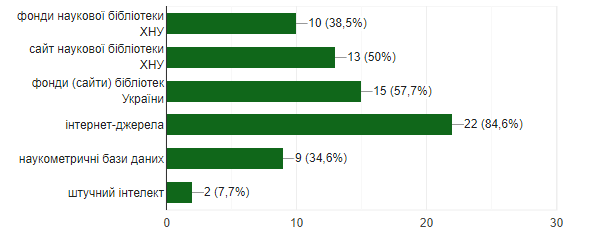 12 Вкажіть програмно-технічні засоби, якими здійснювалася перевірка КР на наявність академічного плагіату (можливі декілька варіантів відповідей):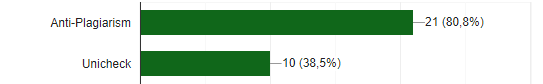 13 Якими були умови захисту КРконструктивна, доброзичливаатмосфера 100%.14 Оцініть об’єктивність оцінювання комісією КРоб’єктивне оцінювання завизначеними критеріями – 100%.15 Якщо на попереднє запитання Ви обрали варіант відповіді «Необ’єктивне оцінювання з подальшою подачею апеляції», прокоментуйте сутність конфлікту та результат його вирішення  (відповідь не обов’язкова)Все добре – 100%.16 Ваші пропозиції та побажання щодо покращення процедури курсового проєктування на кафедрі Все влаштовує – 100%.